Copying a Panopto Video to a New CourseThe process of copying a Panopto video to another course has two parts.Copy the VideoChange the Video FolderPart One:  Copy the VideoOpen Panopto Recordings in the course where the videos are hosted.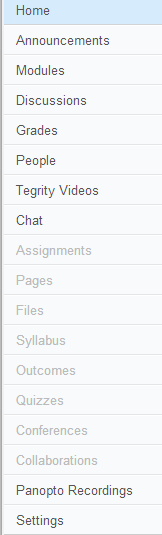 Hover over the video then click Settings.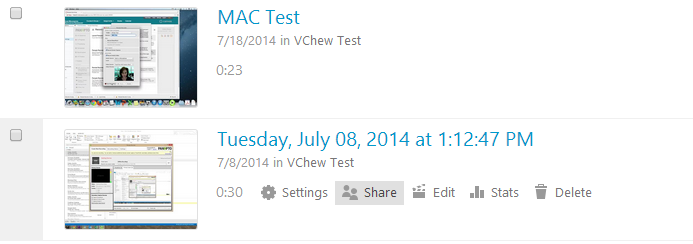 Click Manage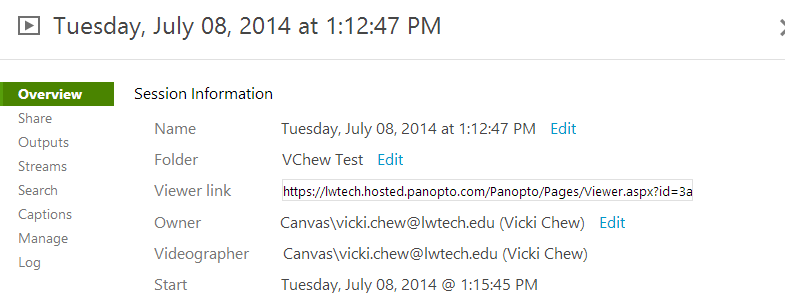 Under Copy Session, type the Name of the Copied Video.  Click Copy.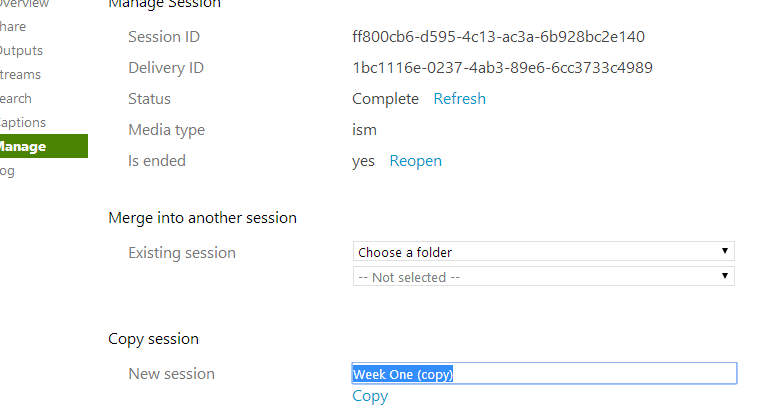 The system will open a dialog box to confirm the copy.  Click OK.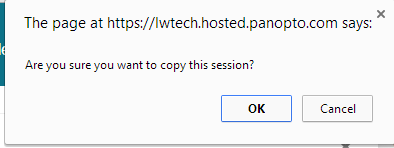 Status will provide an update on the processing.  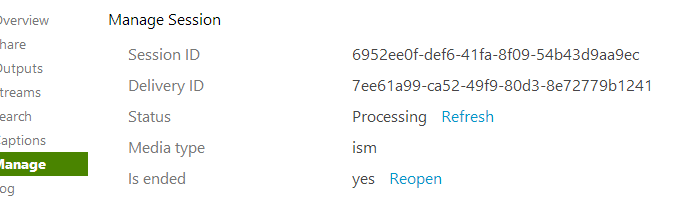 Once the status is Complete, you will see the Copy in the video listing.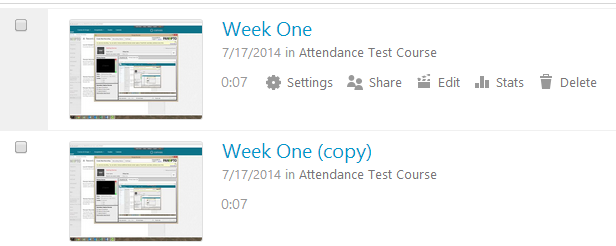 Part Two:  Change the Video Folder to the New ClassHover over the video then click Settings.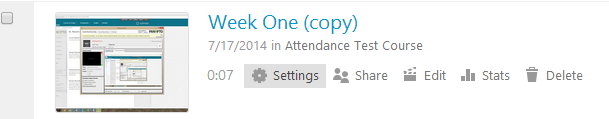 Click Overview.  Click Edit next to the Folder name.Use the dropdown arrow to view courses and choose the course you want to move the video to.  Click Save.  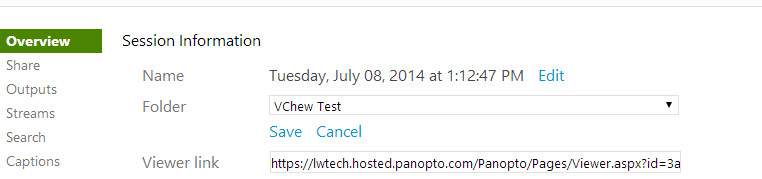 The video will now be in the new course under the Panopto Recordings tab.